Тема. Краски и звуки в пейзажной лирике А.Фета.Место занятия урока в структуре образовательного процесса: урок по учебному плану по программе под редакцией В.Я.КоровинойФорма урока: урок-экскурсияКласс: 6	Цель. Предметные. Научить воспринимать художественный текст как произведение искусства, послание автора читателю, потомку.  Развивать умение анализировать прочитанное,  творческие способности и читательскую наблюдательность, умение оценивать художественное произведение, понимать авторский замысел. Метапредметные. Способность свободно, правильно излагать свои мысли в устной и письменной форме,  извлекать информацию из различных источников, вести самостоятельный поиск информации, ее анализ и отбор на тему. Личностные. Воспитывать доброту, любовь к природе. Стремиться к речевому самосовершенствованию,  к самооценке на основе наблюдения за собственной речью.Оборудование: Компьютер + медиапроектор (слайды), текст  стихотворения А.Фета «Ель рукавом мне тропинку завесила…», карточки, тетради.Ход урока.Организационный моментАссоциативный ряд:  Какие ассоциации вызывает у вас слово природа? (запись на доске)Лес, ягоды, птицы и тд.- У вас есть любимый уголок природы? Что вы чувствуете, когда находитесь там?-Вы догадались о чем будем говорить сегодня?2. Сообщение темы урока.	«Краски и звуки в пейзажной лирике А.Фета»А для того, чтобы услышать звуки, рассмотреть краски леса, мы отправимся на экскурсию. Чтение и анализ стихотворения.Чтение стихотворения учителем ( под шум ветра)	-Прослушайте стихотворение и устно нарисуйте картину.Прием «Двойной дневник» (параллельно учитель заполняет кластер)1. Теперь продолжим экскурсию, ведя дневник.-Какие краски вы выберете, прочитав первое предложение? Почему трудно подобрать?Заполняем таблицу.ЕЛЬ  Образ колдуньи, атмосфера таинственности, сказочности.- Какой художественный прием  использует автор? (метафоры: ель - женщина-колдунья, ветка - рукав ее платья).-Какой звук повторяется чаще всего в 1 строфе?-Какие чувства вызывает повторение этого звука? (шумно, жутко, грустно, весело)ВЕТЕР. Что еще привлекло наше внимание? (запишите в дневниках наблюдения).Читаем 2 строфу.-С какого предложения начинается строфа?-Какие согласные передают шум  ветра? (ш)Самостоятельная работа со словарями.Найдите в словаре  как называют в литературе, когда повторяются гласные звуки, согласные? (АЛЛИТЕРАЦИЯ, АССОНАНС) Учитель заполняет кластер:ЗВУК РОГА- Среди шума ветра какой звук мы слышим? (рога)- Что означает в осеннем лесу звук рога? (см. картину)Звук посылают друг другу охотники.-Кто еще присутствует в стихотворении?ЛИРИЧЕСКИЙ ГЕРОЙ.- О чувствах лирического героя  вы расскажете, поработав с карточками в парах.Учитель продолжает заполнять кластер: -Какие художественные средства мы повторили на уроке?Вывод   - Каковы чувства лирического героя? Что несет нам природа? (радость общения, очищение, человек делается добрее).             - Что привлекло ваше внимание, когда мы путешествовали по еловому лесу? (см. дневник).-С помощью каких средств выразительности автор рассказал и нарисовал нам картину (кластер).- Что автор хочет донести вам, молодому поколению, своим стихотворением?(близость человека к природе,  он никогда не будет одинок).Рефлексия.Давайте составим модель ответов, чтобы ответить на вопрос:-Какие чувства испытывает человек, общаясь с природой?МОДЕЛЬ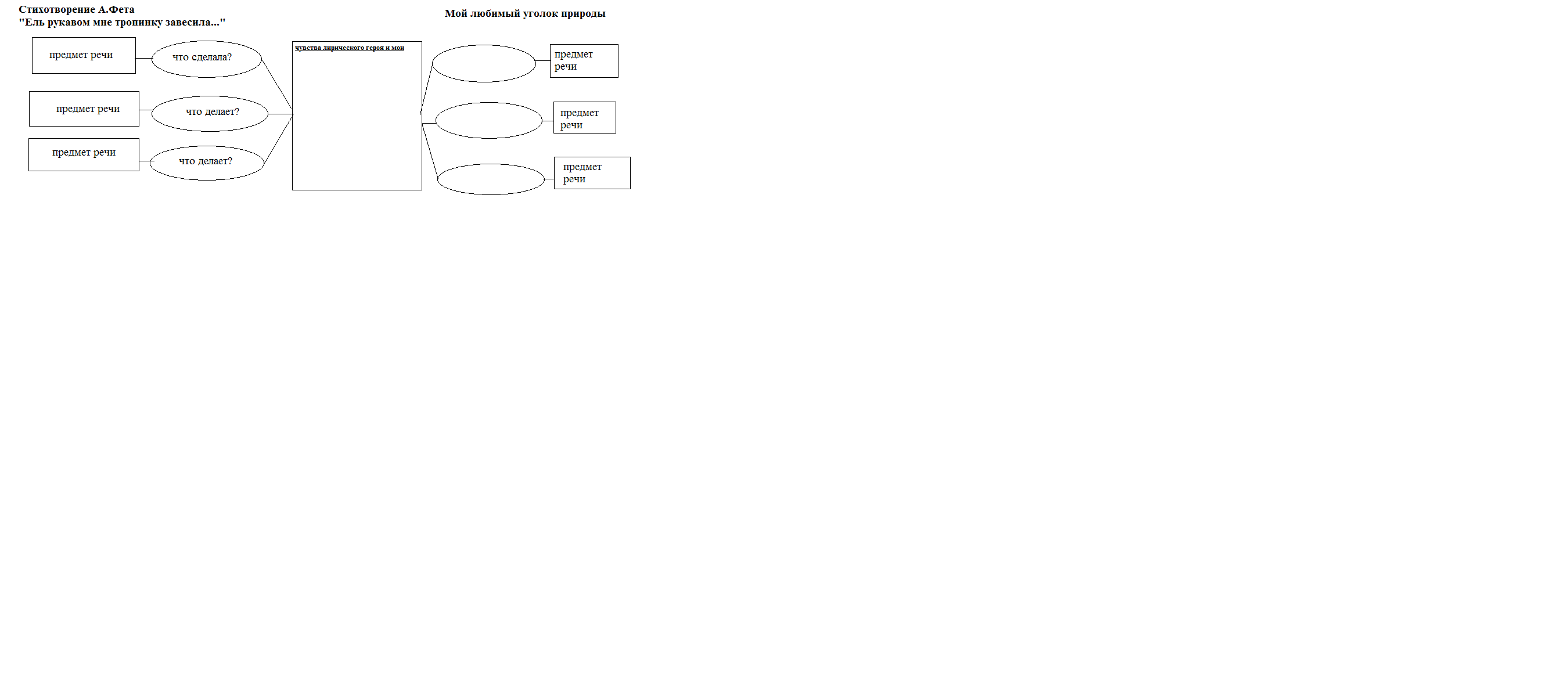 Составление модели.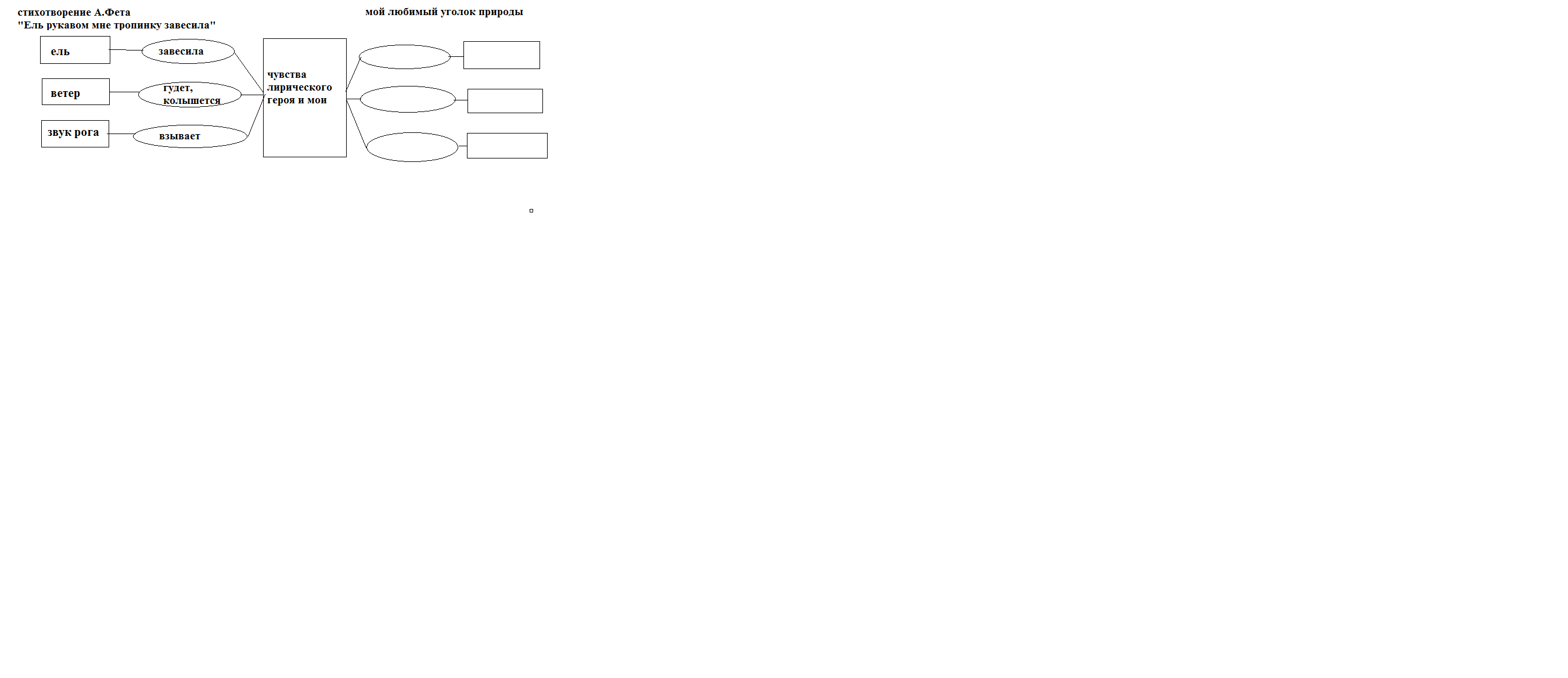 	Вывод.На уроках литературы мы  продолжим экскурсию по лесу А.Фета, и дневник, который мы сегодня с вами заполняли,  пригодится вам для дальнейших экскурсий.Что привлекло мое вниманиеКомментарииЕльВетер Звук рогаЛирический герой1. Какой части речи слово «СЛАДОСТЕН»__________________________________2. В чем отличие прилагательного СЛАДКИЙ и СЛАДОСТЕН?___________________________________________________________________________________________3.Найдите в предыдущей строке однокоренное слово существительному ЗОВ_________Подберите еще однокоренные слова____________________________________________4.Какой предмет автор называет «ГЛАШАТАЕМ МЕДНЫМ»______________________и почему___________________________________________________________________Выделите корень в существительном и подберите однокоренные слова  к слову ГЛАШАТАЙ______________________________________________________Какое противопоставление присутствует в строках стихотворения:Сладостен зов мне глашатая медного!Мертвые что мне листы!Как называется этот литературный прием?Что означает выражение «странник бедный»? В каком значении употреблено прилагательное «бедный»: «имеющий мало денег» или «несчастный, одинокий»?_____________________________________________________